MARKET DEEPINGNeighbourhood Policing Team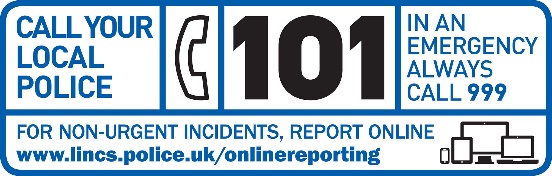 YOUR LOCAL TEAM
StamfordBourneAndDeeping@lincs.police.ukYOUR LOCAL TEAM
StamfordBourneAndDeeping@lincs.police.uk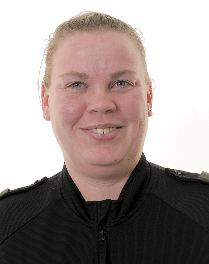 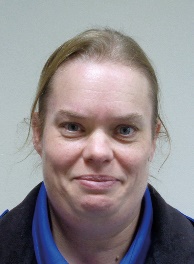 PC Claire WilsonPCSO Rowena EverittFORTHCOMING ENGAGEMENTSThe mini police programme is going well and our PCSOs are enjoying delivering the sessions to their allocated schools. There are currently only 2 PCSOs covering Stamford, Bourne and Market Deeping so availability is limited. We are starting to get requests for attendance at spring/summer events so if you would like us to attend any events you are planning please contact us as soon as possible. LOCAL PRIORITYEvery three months, we listen to your concerns and look at recent crime statistics to shape the things we will concentrate on.  Our current priority is:Purse thefts in StamfordIf you have any issues you feel should be considered for the next quarter please get in touch and give us some brief details.WHAT’S BEEN HAPPENINGASBDuring January there was an increase in reports of youths kicking doors and throwing eggs at properties. With the help of The Deepings School, the offenders were identified and action taken using the Anti-Social behaviour legislation.BurglaryIn January there were a number of burglaries overnight at businesses in West Deeping. Our Crime Prevention Officer visited all of the businesses to offer advice on further protecting their premises.Hare coursingThere has been an increase in reports of hare coursing across the county, including within the Stamford sector. Wildlife officers continue to work with local officers to deter this activity from taking place. A number of suspects have been directed to leave the county in line with dispersal orders.LicencingThe licencing team have been out visiting premises across the sector, where concerns have been raised about age restricted products being sold to those who are underage.